MyCCC Manager Screen--Showing Employees Due for Review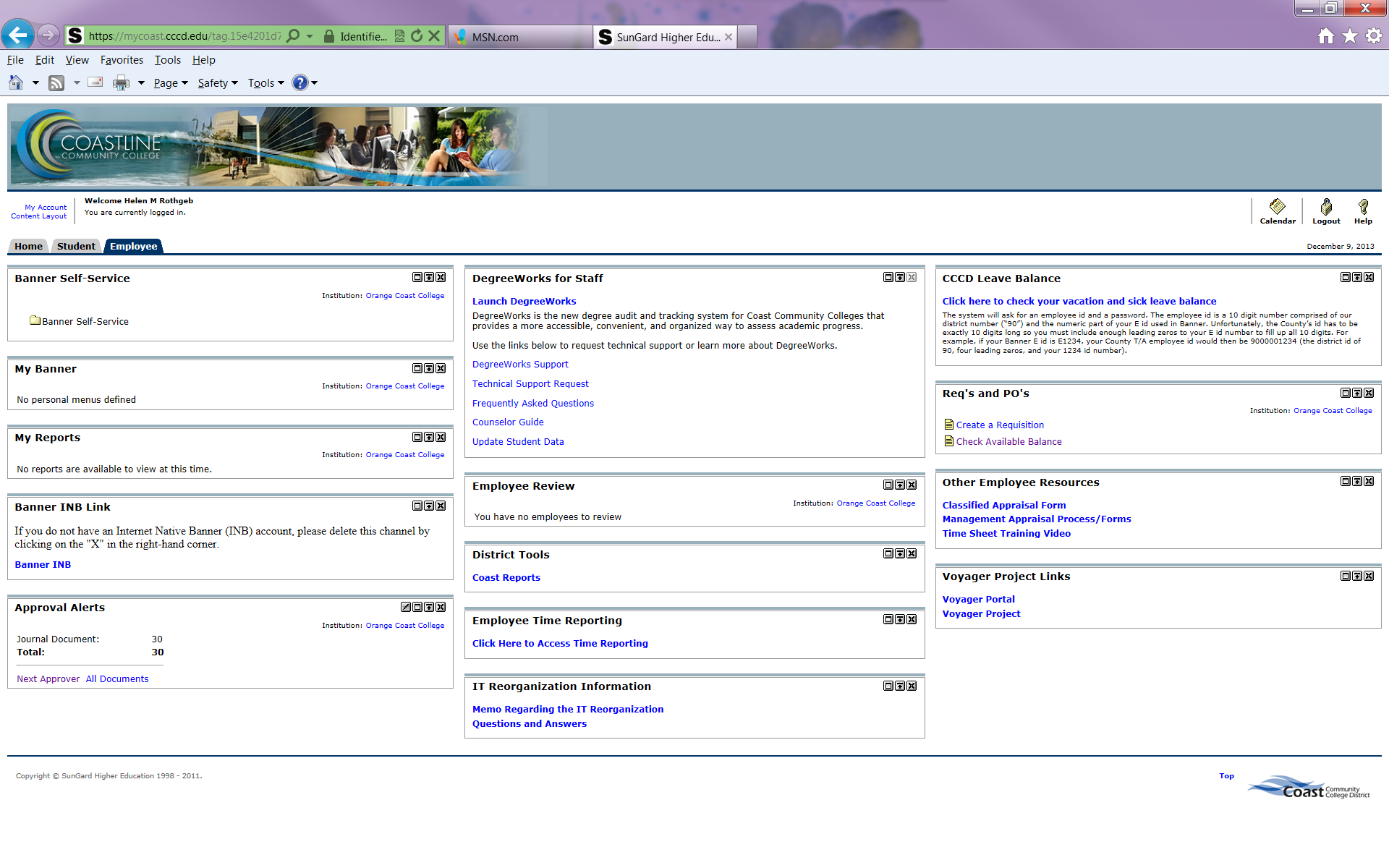 